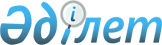 Қазақ тілі әліпбиін кириллицадан латын графикасына көшіру туралыҚазақстан Республикасы Президентінің 2017 жылғы 26 қазандағы № 569 Жарлығы.
      Қазақ тілі əліпбиінің кириллицадан латын графикасына көшірілуін қамтамасыз ету мақсатында ҚАУЛЫ ЕТЕМІН:
      1. Қоса беріліп отырған латын графикасына негізделген қазақ тілі əліпбиі бекітілсін.
      2. Қазақстан Республикасының Үкіметі:
      Қазақ тілі əліпбиін латын графикасына көшіру жөніндегі ұлттық комиссия құрсын;
      қазақ тілі əліпбиінің 2025 жылға дейін латын графикасына кезең-кезеңімен көшуін қамтамасыз етсін;
      осы Жарлықты іске асыру жөнінде өзге де, соның ішінде ұйымдастырушылық жəне заңнамалық сипаттағы, шаралар қабылдасын.
      3. Осы Жарлықтың орындалуын бақылау Қазақстан Республикасы Президентінің Əкімшілігіне жүктелсін.
      4. Осы Жарлық қол қойылған күнінен бастап қолданысқа енгізіледі. Латын графикасына негізделген қазақ тілі
ӘЛІПБИІ
      Ескерту. Қазақ тілі әліпбиі жаңа редакцияда - ҚР Президентінің 19.02.2018 № 637 Жарлығымен (жарияланған күнінен бастап қолданысқа енгізіледі).

      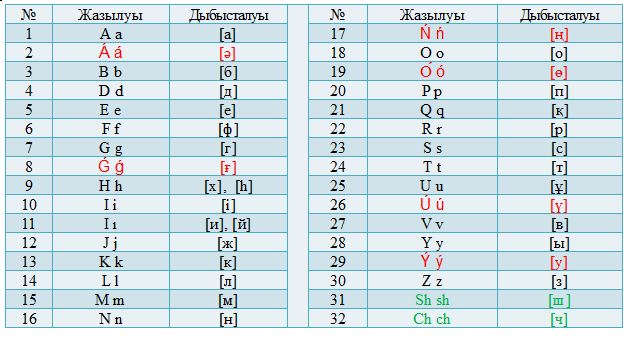 
					© 2012. Қазақстан Республикасы Әділет министрлігінің «Қазақстан Республикасының Заңнама және құқықтық ақпарат институты» ШЖҚ РМК
				Қазақстан Республикасы Президенті мен Үкіметі
актілерінің жинағында және республикалық
баспасөзде жариялануға тиіс
      Қазақстан Республикасының
Президенті

Н.Назарбаев
Қазақстан Республикасы
Президентінің
2017 жылғы 26 қазандағы
№ 569 Жарлығымен
БЕКІТІЛГЕН